               Kérdések az II. Országos Vadászati Online Vetélkedő II. fordulójához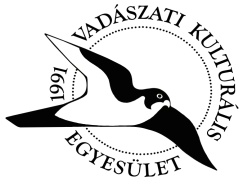 Mi a szarvas jellemző tápláléka?                                                ( 1 pont )Az erdei fák és cserjék lombja A mezőgazdasági termelvényekMindig az elérhető legmagasabb energiatartalmú növényzetMilyen egyed vezeti a szarvascsapatot?                                      ( 1 pont )Egy idősebb borjas tehénÖreg bikaNincs meghatározott vezető, mindig a legelöl haladó vezeti a csapatotHány gidát ellik évente az őzsuta?                                                     ( 1 pont )Mindig kettőtMindig egyetEgytől háromigMikor van a dámszarvas barcogási (üzekedési) ideje?                                                  (1 pont )TavasszalSzeptemberbenOktóber-novemberbenMelyik a muflon legkitűnőbb érzékszerve?                                                ( 1 pont )A füleA szemeAz orraHogyan vadásznak a sólymok?                                                          (1 pont)Zuhanórepüléssel vetik magukat az áldozatuk utánÁgak sűrűjéből, lesből támadnakA föld felett szitálva (egy helyben lebegve) lesik a prédátMi a nyiladék?                                                                                    (1 pont)Erdészeti útErdőrészeket határoló, famentes sávCserkelő út     Melyik fa vagyok én?                                                                               (2 pont)Az én fám a legkeményebb: régebben küllőket, tengelyeket, fogaskereket is készítettek belőlem. Törzsem olyan, mintha izomkötegek futnának a kérgem alatt. Leveleim oválisak, az oldalerek mentén mintha kicsit meg lennének hajtva, élük finoman fűrészes. Kérgem hosszában csíkozott. Termésem fürtökbe rendeződő apró makkocskákból áll, amelyek háromcsúcsú, világoszöld fellevélen ülnek.           --------------------------------------------------------------------------------------------------------------------------------------------------------Melyik vadászható vad vagyok én?                                                                                 (2 pont )Kedvelem a ligeterdőket és azok közelében lévő mezőgazdasági területeket. Nem voltam mindig honos Magyarországon, de régóta élek itt. Tyúkalakúak rendjébe tartozom. Párzásomat dürgésnek nevezik, ami március közepétől április közepéig tart. Hímivarú egyedeim, a kakasok tollazata színpompás, díszes, hosszú faroktollakkal rendelkeznek, sarkantyút viselnek, esténként felgallyaznak. Nőivarú egyedeim a tyúkok tollazata szerény színezetű, nincs hosszú farkuk, tojásaikat jó takarásban lévő, földön kapart mélyedésbe teszik, a csibék a 24. napon kelnek ki és fészekhagyók. Rovarokkal és növényi magvakkal táplálkozom.------------------------------------------------------------------------------------------------------------------------------------------10. Számozd be növekvő sorrendben a felsorolt állatokat a hímivarú egyedek átlagsúlya szerint.           (4 pont)(Tehát az 1. legyen a legkisebb )      vadmacska     nyest     vidra      házi görény     nyuszt      borz    menyét     mosómedve       pézsmapocok      hód        Húzd alá, amelyik vadászható!11.  Írd le a dámszarvas jellemzőit!                                                                                    (10 pont)